  กองคลัง องค์การบริหารส่วนตำบลลานตากฟ้า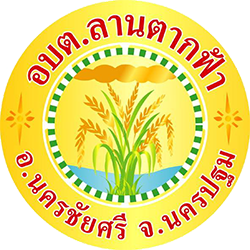 ประชาสัมพันธ์การจัดเก็บภาษีภาษีบำรุงท้องที่ภาษีบำรุงท้องที่ คือ เป็นภาษี ที่จัดเก็บจากเจ้าของที่ดิน ตามราคาปานกลางที่ดินและตามบัญชีอัตราภาษี         บำรุงท้องที่ที่ดินที่ต้องเสียภาษีบำรุงท้องที่ ได้แก่ ที่ดินที่เป็นของบุคคลหรือคณะบุคคล ไม่ว่าจะเป็นบุคคลธรรมดาหรือนิติบุคคลซึ่งมีกรรมสิทธิ์ในที่ดิน หรือสิทธิครอบครองอยู่ในที่ดินที่ไม่เป็นกรรมสิทธิ์ของเอกชน ที่ดินที่ต้องเสียภาษีบำรุงท้องที่ ได้แก่ พื้นที่ดิน และพื้นที่ที่เป็นภูเขาหรือที่มีน้ำด้วย โดยไม่เป็นที่ดินที่เจ้าของที่ดินได้รับการยกเว้นภาษีหรืออยู่ในเกณฑ์ลดหย่อนการยื่นแบบแสดงรายการและชำระภาษีบำรุงท้องที่ยื่นแบบแสดงรายการ(ภ.บ.ท.5) ภายในเดือน มกราคม ทุกรอบระยะเวลา 4 ปีบุคคลใดเป็นเจ้าของที่ดินใหม่ ให้เจ้าของที่ดินยื่นแบบแสดงรายการ(ภ.บ.ท.5)ต่อเจ้าพนักงานประเมิน ภายใน 30 วัน นับแต่วันที่เป็นเจ้าที่ดินหรือจำนวนที่ดินมรการเปลี่ยนแปลงชำระเงินค่าภาษีบำรุงท้องที่ ภายในเดือน เมษายน ของทุกปีการลดหย่อนภาษีบำรุงท้องที่บุคคลธรรมดาซึ่งเป็นเจ้าของที่ดินแปลงเดียวหรือหลายแปลงที่อยู่ในเขตองค์การบริหารส่วน   ตำบลลานตากฟ้าและใช้ที่ดินนั้นเป็นที่อยู่อาศัยเป็นที่เลี้ยงสัตว์ของตนให้ลดหย่อนไม่ต้องเสียภาษีบำรุงท้องที่ สามไร่ที่ดินที่มีสิ่งปลูกสร้างและใช้สิ่งปลุกสร้างนั้นเป็นสถานการค้าหรือให้เช่าไม่ได้รับการลดหย่อนในกรณีที่บุคคลธรรมดาหลายคนเป็นเจ้าของที่ดินร่วมกันให้ได้รับการลดหย่อนไม่ต้องเสียภาษีบำรุงท้องที่	ที่ดินว่างเปล่าหรือไม่ได้ทำประโยชน์จะต้องเสียภาษีเป็นสองเท่าของอัตราปกติหลักฐานประกอบการยื่นเสียภาษีสำเนาบัตรประจำตัวประชาชนและทะเบียนบ้านสำเนาหนังสือรับรองนิติบุคคล,สำเนาบัตรประจำตัวผู้เสียภาษีอากร(กรณีนิติบุคคล)สำเนาหลักฐานที่แสดงถึงการเป็นเจ้าที่ดิน เช่น โฉนดที่ดิน (น.ส.3 ,น.ส.3ก)สัญญาซื้อขายใบเสร็จรับเงินค่าภาษีครั้งสุดท้าย(ถ้ามี)หนังสือมอบอำนาจกรณีที่ให้ผู้อื่นมาทำการแทน(พร้อมติดอากร 10 บาท)แบบแสดงราย(ภ.บ.ท.5)ไม่ชำระค่าภาษีบำรุงท้องที่ภายในระยะเวลาที่กำหนด เจ้าที่ดินต้องเสียเงินเพิ่มในกรณีและอัตรา ดังต่อไปนี้ไม่ยื่นแบบแสดงรายการที่ดิน(ภ.บ.ท.5)ภายในกำหนดให้เสียเงินเพิ่มอีก 10% ของค่าภาษียื่นแบบแสดงรายการทีดินไม่ถูกต้องทำให้จำนวนเงินที่ต้องเสียภาษีลดลง ให้เสียเงินเพิ่ม 10% ของค่าภาษีที่ประเมินเพิ่มเติมชี้เขตจำนวนเนื้อที่ดินไม่ถูกต้องทำให้จำนวนเงินที่ต้องเสียภาษีลดลงให้เสียภาษีเพิ่มอีก 1 เท่าของค่าภาษีที่ประเมินเพิ่มเติมไม่ชำระภาษีภายในกำหนด(มกราคม-เมษายน)ให้เสียเงินเพิ่มร้อยละ 2% ต่อเดือน